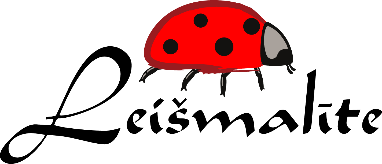 Tūrisma rallija “Brauc un Priecājies Leišmalītē”NOLIKUMSMērķisPopularizēt Priekules un Vaiņodes novada tūrisma piedāvājumu, atklājot rallija dalībniekiem novadu kultūrvēsturisko mantojumu, dabas un aktīvās atpūtas iespējas.Iesaistīt iedzīvotājus un viesus novadā notiekošajās aktivitātēs.Popularizēt aktīvu un radošu kopā pavadīšanas laiku ģimenēm ar bērniem, draugu vai kolēģu kompānijām, kuras vēlas baudīt aktīvas un pilnvērtīgas brīvdienas.Tūrisma rallija norises vietaTūrisma rallijs notiks 2018. gada 29. septembrī, Priekules un Vaiņodes novadu teritorijās.Starts tūrisma rallijam tiek dots plkst. 11:00, pie Priekules kultūras nama, Peldu ielā 1.Tūrisma rallija rīkotājiTūrisma ralliju rīko Priekules un Vaiņodes novada pašvaldību atbildīgie darbinieki tūrisma jomā.Tūrisma rallija dalībniekiPiedalīties rallijā var ikviens novadu iedzīvotājs un viesis.Dalība rallijā ir bez maksas.Ierašanās ar savu transporta līdzekli.Par vienu komandu tiek uzskatīts viens transporta līdzeklis un tā pasažieri.Par transporta līdzekļa tehnisko kārtību atbild dalībnieks.Tūrisma rallija dalībniekiem obligāti ir jāievēro ceļu satiksmes noteikumi.Par personu drošību rallija laikā atbild paši dalībnieki.Tūrisma rallija dalībniekiem jāievēro sabiedriskās kārtības noteikumi un atbildīgo personu norādījumi.Rīkotāji neuzņemas atbildību par priekš minēto noteikumu neievērošanu.Tūrisma rallija maršruts un norises kārtībaKatra komandai ir savs nosaukums un tā saņem rallija karti (ceļvedi), kurā būs norādīti meklējamie kontrolpunkti.Komandai, vadoties pēc ceļveža, jānonāk norādītajos kontrolpunktos, kuros jāveic paredzētais uzdevums.Katrā kontrolpunktā pasākuma rīkotāji fiksēs dalībnieku klātbūtni un kontrolpunktos izpildītos uzdevumus - tiesības veikt atzīmes ceļvežos ir tikai pasākuma rīkotājiem, kuri fiksēs to ar savu parakstu vai zīmogu.Nav obligāts nosacījums - izbraukt visus kontrolpunktus.Ātrums un maršrutā pavadītais laiks netiks vērtēti (jāievēro starta un finiša laiki).Līdzi jāņem mobilais telefons ar pietiekami uzlādētu bateriju.Rezultātu izvērtēšanaTūrisma rallija uzvarētājs tiek noteikts pēc iegūto punktu skaita.Ja ekipāža ierodas pēc plkst. 16:00, tās rezultāts netiek ieskaitīts.Tiks apbalvota arī atraktīvāk noformētā ekipāža.Loterijas kārtībā, starp ekipāžām, tiek izlozēta pārsteiguma balva.Tūrisma rallija uzvarētāji un apbalvošanaApbalvošana norisināsies Priekules kultūras namā, Peldu ielā 1, plkst. 16:00.Rallija dalībnieku komandas, kuras iegūs 1.-3. vietu, tiks apbalvotas ar īpašām pārsteiguma balvām, balvas paredzētas arī citās nominācijās.